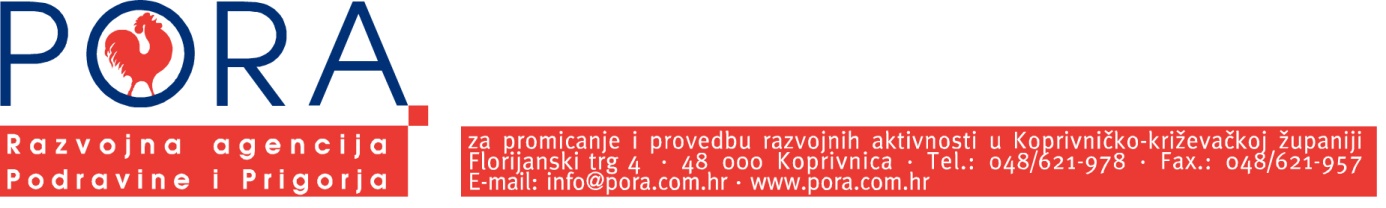 Razdjel: 005 Upravni odjel za gospodarstvo, komunalne djelatnosti i poljoprivredu Koprivničko-križevačke županijeGlava: 00503  „PORA“ Razvojna  agencija Podravine i Prigorja za promicanje i provedbu razvojnih aktivnosti u Koprivničko-križevačkoj županiji („PORA“ KKŽ)RKP:  47471Matični broj: 01377116OIB: 72579334383 Koprivnici, 30. siječnja 2018.Bilješke uz financijske izvještaje za razdobljeod 01. siječnja do 31. prosinca 2017. godine„PORA“ KKŽ sa sjedištem u Koprivnici, Florijanski trg 4, pravni je sljednik Centra za poduzetništvo Koprivničko-križevačke županije koji je upisan u Trgovačkom sudu u Bjelovaru 11. svibnja 1998. godine.Županijska skupština Koprivničko-križevačke županije na 11. sjednici održanoj 14. prosinca 2006. donijela je Odluku o izmjeni i dopuni Odluke o osnivanju Centra za poduzetništvo Koprivničko-križevačke županije, kojom se mijenja naziv i dopunjuje djelatnost Centra, a Rješenjem Trgovačkog suda u Bjelovaru od dana 19. siječnja 2007. godine Centar u pravnom prometu posluje kao „PORA“ KKŽ.„PORA“ KKŽ regionalni je koordinator za Koprivničko-križevačku županiju upisana u Upisnik regionalnih upravnih tijela JLP(R)S, agencija i drugih pravnih osoba osnovanih s ciljem učinkovite koordinacije i poticanja regionalnog razvoja te sukladno članku  10.  Zakonu o  izmjenama i dopunama  Zakona o regionalnom razvoju RH  NN 147/14, NN  123/17 obavlja poslove javnih ovlasti i druge poslove od javnog interesa, te druge poslove sukladno registraciji.  I-Bilješke uz obrazac PR-RASPrihodi poslovanjaAOP 001 – Ukupni prihodi poslovanja za izvještajno razdoblje iznose 2.175.971,00 kn, a  prihodi su kako slijedi:AOP 045 Pomoći iz inozemstva i od subjekata unutar općeg proračuna  162.965,00 knAOP 074 Prihod od imovine 1.748,00 knAOP 105 Prihod od upravnih i administrativnih pristojbi  6.552,00 knAOP 123 Prihodi od prodaje proizvoda i robe, te pruženih usluga 37.750,00 knAOP 131 Prihodi iz nadležnog proračuna 1.966.956,00 knRashodi poslovanjaAOP 148 – Rashodi poslovanja u izvještajnom razdoblju ostvareni su u iznosu od 2.253.605,00 kn, a skupine rashoda su kako slijedi:AOP 149 Plaće za redovan rad  1.410.106,00 knAOP 160 Materijalni rashodi  828.477,00 knAOP 193 Financijski rashodi  15.022,00 knRashodi za nabavu nefinancijske imovineAOP 341 – Rashodi za nabavu nefinancijske imovine iznose 40.213,00 kn.Raspored rezultata:Ukupni prihodi i primici ostvareni su iznosu od 2.175.971,00 kn, a ukupni rashodi i izdaci iznose 2.293.818,00 kn. Rezultat poslovanja za 2017. godinu je manjak prihoda u iznosu 117.847,00 kn.Sa prenesenim manjkom prihoda iz prijašnjih godina, ukupni manjak prihoda za prijenos iznosi 256.528,00 kn.II- Bilješke uz obrazac P-VRIONema promjena koje bi se iskazale u Izvještaj o promjeni u vrijednosti i obujmu imovine i obveza za razdoblje od 01.01.-31.12.2017.III- Bilješke uz obrazac BILImovina „PORE“ KKŽ na dan 31.12.2017. iznosi  1.068.301,00 kn, a sastoji se od nefinancijske imovine u iznosu od 116.573,00, te financijske imovine u iznosu od 951.728,00 kn.IV- Bilješke uz obrazac RAS-funkcijskiIzvještaj o rashodima prema funkcijskoj klasifikaciji za razdoblje 01.01.-31.12.2017. odnosi se na sve programe „PORE“ KKŽ u iznosu od 2.293.817,00 kn.V- Bilješke uz obrazac Izvještaj o obvezamaAOP 001 stanje obveza 01.01.2017. iznosi 235.560,00 knAOP 002 povećanje obveza u izvještajnom razdoblju 01.01.-31.12.2017. iznosi 3.959.875,00    kn.AOP 019  podmirene obveze u izvještajnom razdoblju 01.01.-31.12.2017. iznose 3.012.512,00 knAOP 036 stanje obveza na kraju izvještajnog razdoblja na dan 31.12.2017. iznose 1.182.923,00 kn što predstavlja stanje i nedospjelih obveza na kraju izvještajnog razdoblja.Bilješke izradio i osoba za kontakt:Alekseja Sabolović„DUŠIĆ“ d.o.o. – tel. 048/240-087             Ravnateljica:                                                                                                 Melita Birčić